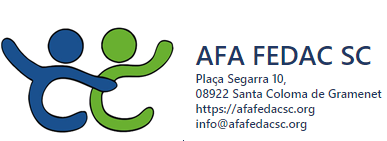 AUTORITZACIÓ PER A LA PUBLICACIÓ D'IMATGES D'ALUMNES PER PART DE L’AFA FEDAC SC i PER US DE DADES PERSONALSAmb la inclusió de les noves tecnologies dins de les comunicacions i publicacions, que pot realitzar l’AFA FEDAC SC i la possibilitat que en aquests puguin aparèixer imatges dels vostres fills durant la realització dels serveis contractats.I com que el dret a la pròpia imatge està reconegut a l'article 18 de la Constitució i regulat per la Llei 1/1982, de 5 de maig, sobre el dret a l'honor, a la intimitat personal i familiar i a la pròpia imatge i el Reglament (UE) 2016/679 del Parlament Europeu i del Consell, de 27 d'abril de 2016, relatiu a la protecció de les persones físiques pel que fa al tractament de dades personals i a la lliure circulació d'aquestes dades, AFA FEDAC SC, demana el consentiment als pares o tutors legals per poder publicar les imatges en les quals apareguin individualment o en grup, que amb caràcter divulgatiu es puguin realitzar als nens i nenes, en les diferents seqüències i activitats realitzades a les nostres instal·lacions i fora de les mateixes en activitats promogudes per l’AFA FEDAC SC.En / Na _________________________________________________amb DNI __________________________  com a pare / mare o tutor legal del menor______________________________________________curs __________________.Autoritzo l’AFA FEDAC SC a un ús pedagògic / promocional de les imatges realitzades en activitats amb la nostra associació i publicades en:La pàgina web i perfils en xarxes socials de l'associació.Filmacions destinades a divulgació.Fotografies per a publicacions d'àmbit relacionat amb l'àmbit educatiu.PROTECCIÓ DE DADES. En virtut del REGLAMENT (UE) 2016/679 del PARLAMENT EUROPEU i del CONSELL de 27 d’abril de 2016, relatiu a la protecció de les persones físiques pel que fa al tractament de dades personals
i a la lliure circulació d'aquestes dades, l’informem que les dades de caràcter personal d’aquest imprès poden ser incloses en un fitxer  de l’AFA FEDAC SC  i n’és el responsable l’esmentada associació, davant la qual podrà exercir el dret d’accés, rectificació i modificació de les seves dades d’acord amb el que estableixi la Llei.Signatura del pare /mare o tutor legalA ____________________, a _____ de _______________ l’any _______